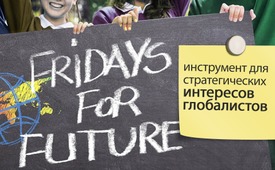 Fridays for Future – инструмент для стратегических интересов глобалистов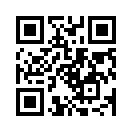 Fridays for Future превратилось в глобальное движение в защиту климата за очень короткое время. С учетом той огромной силы, с которой оно уже предъявляет требования к устоявшимся политическим догмам, необходимо остановиться. Если мы посмотрим на аналогичные крупные движения или революции в прошлом, то увидим, что людей использовали в качестве инструмента в угоду иностранным интересам... Может быть, так же обстоит дело и с Fridays for Future?С тех пор как в середине 2018 года Грета Тунберг начала активную кампанию против глобального потепления, Fridays for Future превратилось в международное движение в защиту климата. Во время климатической забастовки 20 сентября 2019 года движение Fridays for Future объявило забастовку почти в 160 странах. 
В связи с быстрым ростом этого движения и той огромной силой, с которой оно уже предъявляет требования к устоявшимся политическим догмам, необходимо остановиться и взглянуть на подобные крупные движения или революции в прошлом. Ибо ранее испано-американский философ и писатель Джордж Сантаяна сказал: "Народ, который не помнит своей истории, обречен пережить ее заново".
Если посмотреть на последние великие революции прошлого, такие как революция в России в 1917 году, Китайская культурная революция в 1966 году, цветные революции, как это было в Украине в 2004 году или как Арабская весна 2010 года, то эти революции были запланированы давно, и людей использовали в качестве инструмента в угоду иностранным интересам. Октябрьская революция 1917 года в России, например, была тщательно спланирована финансовой элитой, в частности Ротшильдами, и подкреплена огромными финансовыми ресурсами. Лидер китайской революции, Мао Цзэдун, был учеником "Йеля в Китае" - замаскированной американской элитной разведывательной сети, которая привела маоистов к власти. Все цветные революции, включая Арабскую весну, долгое время планировались правительством США и воплощались с помощью миллиардов долларов.
Интересно, что движение Fridays for Future было создано не случайно. Оно было уже организовано и запланировано на 2015 год фондом Plant for the Planet («Саженцы – планете»). В настоящее время этот фонд контролирует финансы Fridays for Future, а также заботится обо всех организационных моментах движения. За этим фондом стоят глобалистские аналитические центры, такие как Римский клуб, основанный Дэвидом Рокфеллером и пользующийся его финансовой поддержкой. В список членов Римского клуба входят чрезвычайно влиятельные люди бизнеса, науки, политики и СМИ, например, медиамагнат Тед Тернер. 
Поэтому стремительный подъем Греты Тунберг и массовая поддержка Fridays for Future со стороны СМИ уже не являются чем-то удивительным. Глобальное движение в защиту климата также имеет мощное финансирование. Например, наследница огромной нефтяной империи Гетти - Айлин Гетти и потомки влиятельной династии Кеннеди обещали пожертвования в размере полумиллиарда евро к концу года. Мультимиллиардер Джордж Сорос также является сторонником защиты климата. Посредством своего Фонда Открытого Общества он поддерживает радикальную организацию по защите климата Extinction Rebellion ("Восстание против вымирания"). 
Таким образом, молодое движение в защиту климата получает мощное финансовое обеспечение элитных кругов для того, чтобы создать сильное давление на политику. Вопрос, конечно, в том, действительно ли все эти влиятельные люди озабочены защитой климата. Как видно из программы CLUB OF ROME-Schulen, целью Римского клуба является не спасение климата, а создание единого мирового правительства посредством подобных глобальных кризисов. Дэвид Рокфеллер открыто признал себя участником тайного заговора для достижения данной цели. Поэтому изменение климата открывает хорошую возможность, чтобы использовать обеспокоенную этой проблемой молодежь в целях формирования единого мирового правительства. Грета Тунберг открыто заявляет, что ее цели не могут быть достигнуты при существующих политических системах, и поэтому косвенно призывает к системным изменениям. Исходя из внутренних документов организации, Extinction Rebellion ставит целью международное восстание и хочет вывести мир на правильный курс после краха западной демократии. Активисты этого экстремального движения тоже не являются чистыми идеалистами, но получают от Extinction Rebellion до 450 евро в неделю "пособий на расходы". С декабря же 2019 года будет введена обычная система оплаты труда! 
В движении в защиту климата в настоящее время чрезвычайно опасно то, что молодежь настраивают против старших, и наоборот – старших против молодежи. Это старая стратегия по принципу "разделяй и властвуй". Поэтому крайне важно не быть настроенными один против другого, а иметь общение друг с другом и вместе вскрывать дела этой элиты глобалистов, которая хочет воспользоваться нами лишь для достижения своих целей.
Посмотрите видео известного финансового эксперта Дирка Мюллера, который кратко и просто подводит итоги сказанного.
"One World": Вот почему климат внезапно становится настолько важным для элиты!от Hannes G./hagИсточники:https://de.wikipedia.org/wiki/Klimaschutz#Jugendprotest
www.rnd.de/politik/globaler-klimastreik-demonstrationen-in-fast-160-staaten-der-welt-geplant-TSETIPH56QGGGVEN3WLPXKOXJY.html
www.quotez.net/german/george_santayana.htm
https://de.wikipedia.org/wiki/George_Santayana
www.lpb-bw.de/februarrevolution_1917.html
https://de.wikipedia.org/wiki/Farbrevolutionen
www.dekoder.org/uk/node/46
https://de.wikipedia.org/wiki/Arabischer_Fr%C3%BChling
www.kla.tv/kommunismus-ziehkind
www.tauhid.net/krieg.html
www.youtube.com/watch?v=0xyLQWKZ0CM(Min: 2:35)
http://recentr.com/2017/09/13/us-finanzminister-mnuchin-skullbones-droht-china-mit-ausschluss-von-swift/
www.contra-magazin.com/2014/12/oliver-stone-cia-fingerabdruecke-beim-maidan-putsch-der-ukraine/
www.freitag.de/autoren/hans-springstein/5-milliarden-dollar-fuer-den-staatsstreich
https://deutsch.rt.com/programme/der-fehlende-part/92639-wer-steckt-hinter-greta-thunberg/
www.science-skeptical.de/klimawandel/greta-thunberg-we-dont-have-time-ingmar-rentzhog-und-der-club-of-rome/0017988/
www.anonymousnews.ru/2019/04/19/aufgedeckt-fridays-for-future-mitnichten-spontaner-schuelerprotest-sondern-durch-dubiose-ngo-fremdgesteuert/
https://politboerse.blog/der-club-of-rome/
https://federicovitaleblog.files.wordpress.com/2016/11/der-mythos-von-der-ucc88berbevocc88lkerung.pdf
https://de.wikipedia.org/wiki/J._Paul_Getty
https://knatv.co.ke/extinction-rebellion-wie-weit-darf-protest-gehen-deutschland-dw/
https://knatv.co.ke/extinction-rebellion-wie-weit-darf-protest-gehen-deutschland-dw/
www.epochtimes.de/meinung/analyse/extinction-rebellion-mit-den-millionen-von-kapitalisten-den-kapitalismus-ausloeschen-a3026613.html
www.youtube.com/watch?v=0eKKetDSf6A
www.ruhrbarone.de/extinction-rebellion-und-ja-manche-koennten-in-diesem-prozess-sterben/174072?fbclid=IwAR0jDUcRf9QJiaS3hDd5GPI-ScqU1lHZlEr8WeRsii4Gw9DCZBLWN4qLGLk
www.epochtimes.de/umwelt/klima/todeskult-der-oberen-mittelschicht-kritik-begleitet-aktionswoche-von-extinction-rebellion-a3025898.html
https://sciencefiles.org/2019/10/07/extinction-rebellion-teil-eines-aktivistensumpfes-mit-gesellschaftlichem-umsturz-als-ziel/Может быть вас тоже интересует:#Izmenenijeklimata - Изменение климата - www.kla.tv/IzmenenijeklimataKla.TV – Другие новости ... свободные – независимые – без цензуры ...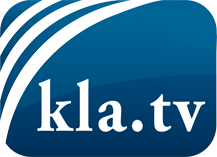 О чем СМИ не должны молчать ...Мало слышанное от народа, для народа...регулярные новости на www.kla.tv/ruОставайтесь с нами!Бесплатную рассылку новостей по электронной почте
Вы можете получить по ссылке www.kla.tv/abo-ruИнструкция по безопасности:Несогласные голоса, к сожалению, все снова подвергаются цензуре и подавлению. До тех пор, пока мы не будем сообщать в соответствии с интересами и идеологией системной прессы, мы всегда должны ожидать, что будут искать предлоги, чтобы заблокировать или навредить Kla.TV.Поэтому объединитесь сегодня в сеть независимо от интернета!
Нажмите здесь: www.kla.tv/vernetzung&lang=ruЛицензия:    Creative Commons License с указанием названия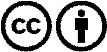 Распространение и переработка желательно с указанием названия! При этом материал не может быть представлен вне контекста. Учреждения, финансируемые за счет государственных средств, не могут пользоваться ими без консультации. Нарушения могут преследоваться по закону.